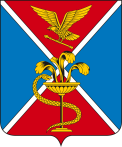 АДМИНИСТРАЦИЯ ГОРОДА ЕССЕНТУКИСтавропольского краяПОСТАНОВЛЕНИЕОб утверждении условий приватизациимуниципального имуществаВ соответствии с Гражданским кодексом Российской Федерации, Федеральным законом от 21 декабря  2001 г. № 178-ФЗ «О приватизации государственного и муниципального имущества», Положением об организации продажи государственного или муниципального имущества на аукционе, утвержденным Постановлением Правительства Российской Федерации от 12 августа 2002 г. № 585, на основании статьи 51 Устава муниципального образования городского округа город-курорт Ессентуки, Положения о комитете по муниципальной собственности города Ессентуки, утвержденного решением Совета города Ессентуки от 30 сентября 2014 г. № 103 и решением Думы города Ессентуки от 26 апреля 2017 г. № 35, Положения о приватизации муниципального имущества города Ессентуки, утвержденного решением Совета города Ессентуки от 25 февраля 2011 г. № 11, отчета об оценке рыночной стоимости объектов недвижимости, выполненного ООО «Амакс», в целях выполнения прогнозного плана (программы) приватизации муниципального имущества города Ессентуки на 2017-2018 годы, администрация города ЕссентукиПОСТАНОВЛЯЕТ:1. Комитету по муниципальной собственности города Ессентуки                 (Павлов С.В.) организовать и произвести приватизацию муниципального имущества, путем проведения аукциона с открытой формой подачи предложений о цене имущества.2. Утвердить следующие условия приватизации муниципального имущества:2.1. Продавец – Муниципальное образование городской округ город-курорт Ессентуки в лице Комитета по муниципальной собственности города Ессентуки.2.2. Лот 1. Нежилое помещение, площадью 27,8 кв.м, этаж: 1, кадастровый номер: 26:30:050242:246, расположенное по адресу: Ставропольский край, город Ессентуки, улица Фридриха Энгельса, дом № 7.- начальная цена – 300 000 (Триста тысяч) рублей;- размер задатка – 60 000 (Шестьдесят тысяч) рублей;- шаг аукциона – 15 000 (Пятнадцать тысяч) рублей.3. Муниципальному бюджетному учреждению «Ессентуки сегодня» (Корчевный Ю.Ю.) опубликовать настоящее постановление в городской общественно-политической газете «Ессентукская панорама».4. Отделу по организационным и кадровым вопросам администрации города Ессентуки (Легецкий А.Н.) разместить настоящее постановление на официальном сайте администрации города Ессентуки и Думы города Ессентуки в информационно-телекоммуникационной сети «Интернет».5. Контроль за выполнением настоящего постановления возложить на заместителя главы администрации - председателя комитета по муниципальной собственности города Ессентуки Павлова С.В.6. Настоящее постановление вступает в силу со дня его принятия.Глава города Ессентуки 	                                                       А.Ю.Некристовот 22.10.2018г. Ессентуки№ 1375